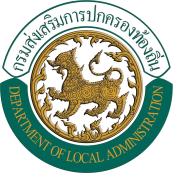 แบบสำรวจ ข้อมูลตลาดหมู่บ้าน/ชุมชน ในเขต อปท.ชื่อ อปท.............................. อำเภอ..................................จังหวัด.....................................แบบสำรวจนี้เป็นส่วนหนึ่งของการสำรวจตลาดที่มีอยู่ในปัจจุบัน เรื่อง “ข้อมูลตลาดหมู่บ้าน/ชุมชน ในเขต อปท.” โดยข้อมูลจากแบบสำรวจนี้เป็นการวิเคราะห์ข้อมูลตลาดในหมู่บ้านทั่วประเทศ เพื่อประกอบ
การตัดสินใจแนวทางการให้มีสิ่งปลูกสร้างตลาดแห่งใหม่ให้กับหมู่บ้าน ที่มีความประสงค์ต้องการสร้างตลาดใหม่ และสำหรับหมู่บ้านที่มีตลาดอยู่แล้ว แต่มีความประสงค์ขยายตลาดเพื่อตอบสนองความต้องการของประชาชนในหมู่บ้านที่ให้มีประสิทธิภาพมากยิ่งขึ้น ทั้งนี้ ขอความร่วมมือผู้ตอบแบบสำรวจ ได้โปรดให้ข้อมูลที่เป็นข้อเท็จจริง เพื่อเป็นประโยชน์แก่หมู่บ้านของท่านเอง รวมทั้งการจัดสรรทรัพยากรต่าง ๆ ให้เกิด
ความคุ้มค่า  เกิดประโยชน์สูงสุด และตอบสนองความต้องการของประชาชนได้อย่างทั่วถึงและยั่งยืนคำชี้แจง  โปรดทำเครื่องหมาย ลงในช่อง  หน้าข้อความที่ตรงกับคำตอบของท่าน หรือเติมข้อความ
                ให้สมบูรณ์1. ข้อมูลเบื้องต้นของ อบต./เทศบาล1.1 จำนวนประชากรในเขตพื้นที่ อบต./เทศบาล จำนวน......................................คน1.2 จำนวนครัวเรือนในเขตพื้นที่ อบต./เทศบาล จำนวน.......................................ครัวเรือน1.3 ขนาดพื้นที่ อบต./เทศบาล....................................ตารางกิโลเมตร1.4 ในเขตพื้นที่ อบต./เทศบาล ของท่านมีตลาดหรือไม่  	ไม่มี			มี  โปรดระบุรายละเอียดดังต่อไปนี้				จำนวนตลาดทั้งหมด.....................แห่ง 	จำแนกออกเป็น				- ตลาด อปท. 		จำนวน..................................แห่ง 				- ตลาดเอกชน 		จำนวน..................................แห่ง				- ตลาดนัด 		จำนวน..................................แห่ง					หมายเหตุ : “ตลาด” หมายความว่า สถานที่ซึ่งปกติจัดไว้ให้ผู้ค้าใช้เป็นที่ชุมนุมเพื่อจำหน่ายสินค้าประเภทสัตว์ เนื้อสัตว์ ผัก ผลไม้ หรืออาหารอันมีสภาพเป็นของสด ประกอบหรือปรุงแล้วหรือของเสียง่าย ทั้งนี้ ไม่ว่าจะมีการจำหน่ายสินค้าประเภทอื่นด้วยหรือไม่ก็ตาม และหมายความรวมถึงบริเวณซึ่งจัดไว้สำหรับให้ผู้ค้าใช้เป็นที่ชุมนุมเพื่อจำหน่ายสินค้าประเภทดังกล่าวเป็นประจำหรือเป็นครั้งคราวหรือตามวันที่กำหนด-2-2. กรณีที่ ไม่มีตลาดในเขตพื้นที่ อบต./เทศบาล	2.1 มีรถเร่ เพื่อจำหน่ายสินค้าประเภทสัตว์ เนื้อสัตว์ ผัก ผลไม้ หรืออาหารอันมีสภาพเป็นของสด ประกอบหรือปรุงแล้วหรือของเสียง่าย บริการประชาชนภายในหมู่บ้าน หรือไม่		มี 				ไม่มี	2.2 ระยะห่างจากหมู่บ้านกับตลาดใกล้เคียง ระยะทาง......................กิโลเมตร2.3 ตลาดใกล้เคียงที่ประชาชนเดินทางไปจับจ่ายใช้สอย2.3.1 ชื่อ ...............................ที่อยู่..........................................................................................2.3.2 ชื่อ ...............................ที่อยู่..........................................................................................2.3.3 ชื่อ ...............................ที่อยู่..........................................................................................3. การก่อสร้างและปรับปรุงตลาด 3.1 อบต./เทศบาลมีความประสงค์ปรับปรุงตลาดหรือไม่	ไม่ต้องการ	ต้องการ ระบุชื่อตลาดและที่อยู่.................................................................................................3.2 อบต./เทศบาล มีความประสงค์สร้างตลาดใหม่หรือไม่	ไม่ต้องการ			ต้องการ โปรดระบุรายละเอียดดังต่อไปนี้	 	1) สร้างใหม่ในที่ใหม่		2) สร้างใหม่ในที่เดิม3.3 กรณีสร้างตลาดในที่ใหม่ มีสถานที่ก่อสร้างตลาด หรือไม่		ไม่มี		มี  โปรดระบุรายละเอียดดังต่อไปนี้		1) กรรมสิทธิ์ที่ดิน			อปท.				อื่น ๆ โปรดระบุ..............................			2) สถานที่ตั้งการก่อสร้าง/ที่อยู่..............หมู่ที่................ตำบล..........................อำเภอ.............................................จังหวัด...............................................			3) จำนวนพื้นที่............................ไร่............................งาน..........................ตารางวา3.2 จำนวนแผงสินค้า	 ไม่เกิน 30 แผง			31 – 100 แผง			101 แผงขึ้นไป3.3 ตลาดแห่งใหม่สามารถสร้างประโยชน์ให้กับหมู่บ้าน/ชุมชน มากน้อยเพียงใด	มาก				ปานกลาง			น้อย3.4 ตลาดแห่งใหม่มีความยั่งยืน มากน้อยเพียงใด  	มาก				ปานกลาง			น้อยประเภทของตลาดชื่อตลาดที่ตั้ง 
(ระบุ : หมู่.../ชื่อชุมชน)พิกัด(ละติจูด/ลองติจูด)จำนวนแผงสินค้า (แผง)ตลาด อปท.1.2.1.2. 1.2. 1.2.ตลาดเอกชน1.2. 1.2. 1.2. 1.2.ตลาดนัด1.2. 1.2. 1.2.1.2. 